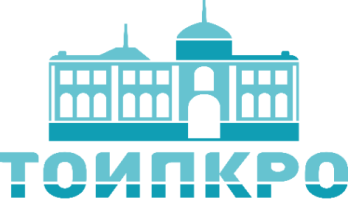 Уважаемые коллеги!Томский областной институт повышения квалификации и переподготовки работников образования проводит набор слушателей на внебюджетные очно-заочные курсы по дополнительной профессиональной программе повышения квалификации по теме:«Деятельность педагога и проектирование образовательного пространства ДОО в условиях реализации ФГОС»Сроки проведения: 18.02.2019 – 14.03.2019Общий объем –108 часов.Форма очно-заочная (очная часть с 18.02.19 г. по 27.02.19 г., 64 часа; заочная часть с 28.02. по 14.03.2019 г., 44часа).В программе: Нормативно-правовое обеспечение образовательного процесса в современных условиях.•Планирование деятельности педагога ДОО  в соответствии с ФГОС.•Проектирование основной образовательной программы ДОО в условиях реализации  ФГОС.Характеристика требований ФГОС к организации образовательного пространства ДОО, создание развивающей предметно-пространственной среды ДОО. Вариативность дошкольного образования.Формы и методы работы с семьей в современных условиях.Основы психолого-педагогического сопровождения субъектов образовательного процесса.Новое положение по аттестации педагогических работников. Вопросы подготовки к аттестации (принципы подготовки портфолио, презентации, самоанализа и др.).Приглашаются педагоги дошкольных образовательных организаций! Будем рады видеть вас!Стоимость обучения: 4240  руб.Контактная информация по телефону (3822)  90-20-55E-mail: doshtomsk@mail.ru№ФИО педагогаДата и год рожденияСерия и номер паспортаКогда и кем выданАдрес регистрацииЗаполняется, если педагог направляется как ФИЗИЧЕСКОЕ ЛИЦОРеквизиты учрежденияФИО  (полностью) РУКОВОДИТЕЛЯЗаполняется, если педагог направляется как ЮРИДИЧЕСКОЕ ЛИЦОЗанимаемая должность педагогаКонтактные данные(номера телефонов, e-mail )